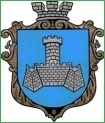 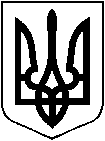 УКРАЇНАм. Хмільник Вінницької областіРОЗПОРЯДЖЕННЯМІСЬКОГО ГОЛОВИВід “06” грудня  2017 р.                                                                           № 474-рПро скликання та порядок підготовки							46 сесії міської ради 7 скликанняВідповідно до ст.ст.42,46 Закону України “Про місцеве самоврядування в Україні”:1. Скликати чергову 46 сесію міської ради 7 скликання 21 грудня 2017 року о 10.00 годині у залі засідань міської ради /2 поверх/.2. На розгляд сесії винести питання:3.   Різне          4. Рекомендувати головам постійних комісій міської ради провести засідання комісій 19 грудня 2017 року о 14.00 год. за напрямками розгляду питань.5. Головам постійних комісій висновки, пропозиції (рекомендації) до розглянутих на комісіях питань, протоколи засідань направити міському голові до початку сесії 21 грудня 2017 року.6. Відділу інформаційної діяльності та комунікацій із громадськістю міської ради про місце, дату, час проведення та порядок денний сесії поінформувати населення через редакцію газети «13 округ» та офіційний веб-сайт міста Хмільника, а відділу організаційно-кадрової роботи міської ради депутатів міської ради.7. Контроль за виконанням цього розпорядження залишаю за собою.Міський голова		                    			 			С.Б.РедчикС.П. МаташП.В. КрепкийО.В. ТендерисН.А. БуликоваО.О. Найчук-Про хід виконання рішень, критичних зауважень та пропозицій, висловлених депутатами на попередніх сесіях міської ради 7 скликання, та депутатських звернень у міжсесійний періодІнформація: Крепкого П.В., секретаря міської радиПро хід виконання рішень, критичних зауважень та пропозицій, висловлених депутатами на попередніх сесіях міської ради 7 скликання, та депутатських звернень у міжсесійний періодІнформація: Крепкого П.В., секретаря міської ради-Про затвердження Положення про виконавчий комітет міської ради 7 скликання в новій редакціїІнформація: Прокопович О.Д., начальника загального відділу міської радиПро затвердження Положення про виконавчий комітет міської ради 7 скликання в новій редакціїІнформація: Прокопович О.Д., начальника загального відділу міської ради-Про внесення змін та доповнень до міської цільової Програми регулювання земельних відносин та управління комунальною власністю у місті Хмільнику на 2017-2020 роки (зі змінами)Інформація: Сташок І.Г., начальника управління ЖКГ та КВ міської радиПро внесення змін та доповнень до міської цільової Програми регулювання земельних відносин та управління комунальною власністю у місті Хмільнику на 2017-2020 роки (зі змінами)Інформація: Сташок І.Г., начальника управління ЖКГ та КВ міської ради-Про підсумки виконання Програми економічного і соціального розвитку міста Хмільника у 2017 році та про затвердження відповідної Програми на 2018 рікІнформація: Підвальнюка Ю.Г., начальника управління економічного розвитку та євроінтеграції міської радиПро підсумки виконання Програми економічного і соціального розвитку міста Хмільника у 2017 році та про затвердження відповідної Програми на 2018 рікІнформація: Підвальнюка Ю.Г., начальника управління економічного розвитку та євроінтеграції міської ради-Про внесення змін та доповнень до Міської програми сприяння розвитку місцевого самоврядування та партнерських відносин у м. Хмільнику на 2016 -2018 роки, затвердженої рішенням 3 сесії міської ради 7 скликання № 34 від 04.12.2015 року (зі змінами) Інформація: Підвальнюка Ю.Г., начальника управління економічного розвитку та євроінтеграції міської радиПро внесення змін та доповнень до Міської програми сприяння розвитку місцевого самоврядування та партнерських відносин у м. Хмільнику на 2016 -2018 роки, затвердженої рішенням 3 сесії міської ради 7 скликання № 34 від 04.12.2015 року (зі змінами) Інформація: Підвальнюка Ю.Г., начальника управління економічного розвитку та євроінтеграції міської ради-Про приєднання до європейської ініціативи «Угода мерів»Інформація: Підвальнюка Ю.Г., начальника управління економічного розвитку та євроінтеграції міської радиПро приєднання до європейської ініціативи «Угода мерів»Інформація: Підвальнюка Ю.Г., начальника управління економічного розвитку та євроінтеграції міської ради-Про умови оплати праці працівників Хмільницької міської ради та її виконавчих органів у 2018 роціІнформація: Єрошенко С.С., начальника відділу бухгалтерського обліку, головного бухгалтера міської радиПро умови оплати праці працівників Хмільницької міської ради та її виконавчих органів у 2018 роціІнформація: Єрошенко С.С., начальника відділу бухгалтерського обліку, головного бухгалтера міської ради-Про окремі умови оплати праці міського голови за листопад, грудень 2017р.Інформація: Єрошенко С.С., начальника відділу бухгалтерського обліку, головного бухгалтера міської радиПро окремі умови оплати праці міського голови за листопад, грудень 2017р.Інформація: Єрошенко С.С., начальника відділу бухгалтерського обліку, головного бухгалтера міської ради-Про надання дозволу на створення органу самоорганізації населення у м. Хмільнику будинкового комітету будинку №3 по вулиці ПівнічнаІнформація: Тендерис О.В., начальника відділу організаційно-кадрової роботи міської радиПро надання дозволу на створення органу самоорганізації населення у м. Хмільнику будинкового комітету будинку №3 по вулиці ПівнічнаІнформація: Тендерис О.В., начальника відділу організаційно-кадрової роботи міської ради-Про затвердження порядків використання коштів міського бюджету, передбачених на фінансування заходів Міської комплексної програми «Добро» на 2018-2020 рр.Інформація: Тимошенко І.Я., в.о. начальника управління праці та соціального захисту населення міської радиПро затвердження порядків використання коштів міського бюджету, передбачених на фінансування заходів Міської комплексної програми «Добро» на 2018-2020 рр.Інформація: Тимошенко І.Я., в.о. начальника управління праці та соціального захисту населення міської ради-Про затвердження Порядків використання коштів міського бюджету, передбачених на фінансування заходів Міської комплексної програми підтримки учасників Антитерористичної операції та членів їхніх сімей – мешканців м. Хмільника на 2018 – 2020 рр.Інформація: Тимошенко І.Я., в.о. начальника управління праці та соціального захисту населення міської радиПро затвердження Порядків використання коштів міського бюджету, передбачених на фінансування заходів Міської комплексної програми підтримки учасників Антитерористичної операції та членів їхніх сімей – мешканців м. Хмільника на 2018 – 2020 рр.Інформація: Тимошенко І.Я., в.о. начальника управління праці та соціального захисту населення міської ради-Про зміни в штатному розписі управління праці та соціального захисту населення Хмільницької міської радиІнформація: Тимошенко І.Я., в.о. начальника управління праці та соціального захисту населення міської радиПро зміни в штатному розписі управління праці та соціального захисту населення Хмільницької міської радиІнформація: Тимошенко І.Я., в.о. начальника управління праці та соціального захисту населення міської ради-Про внесення змін та доповнень до “Міської цільової програми розроблення містобудівної і проектної документації та ведення містобудівного кадастру у місті Хмільнику на 2017-2020 роки”Інформація: Олійника О.А., начальника служби містобудівного кадастру управління містобудування та архітектури міської радиПро внесення змін та доповнень до “Міської цільової програми розроблення містобудівної і проектної документації та ведення містобудівного кадастру у місті Хмільнику на 2017-2020 роки”Інформація: Олійника О.А., начальника служби містобудівного кадастру управління містобудування та архітектури міської ради-Про внесення змін та доповнень до Порядку використання коштів міського бюджету, передбачених на фінансування заходів Міської цільової програми розроблення містобудівної і проектної документації та ведення містобудівного кадастру у місті Хмільнику на 2017-2020 рокиІнформація: Олійника О.А., начальника служби містобудівного кадастру управління містобудування та архітектури міської радиПро внесення змін та доповнень до Порядку використання коштів міського бюджету, передбачених на фінансування заходів Міської цільової програми розроблення містобудівної і проектної документації та ведення містобудівного кадастру у місті Хмільнику на 2017-2020 рокиІнформація: Олійника О.А., начальника служби містобудівного кадастру управління містобудування та архітектури міської ради-Про внесення змін в Міську комплексну програму підтримки сім’ї, дітей та молоді м. Хмільника на 2016-2018 рокиІнформація: Дем’янюка П.І., начальника відділу у справах сім’ї та молодіПро внесення змін в Міську комплексну програму підтримки сім’ї, дітей та молоді м. Хмільника на 2016-2018 рокиІнформація: Дем’янюка П.І., начальника відділу у справах сім’ї та молоді-Про бюджет міста Хмільника на 2018 рікІнформація: Тищенко Т.П., начальника фінансового управління міської радиПро бюджет міста Хмільника на 2018 рікІнформація: Тищенко Т.П., начальника фінансового управління міської ради-Про затвердження акту приймання-передачі музейних фондівІнформація: Буликової Н.А., начальника юридичного відділу міської радиПро затвердження акту приймання-передачі музейних фондівІнформація: Буликової Н.А., начальника юридичного відділу міської ради-Про прийняття у комунальну власність територіальної громади міста Хмільника частини житлового будинку, по вул. Кармелюка, №32 кв.1, м. ХмільникаІнформація: Буликової Н.А., начальника юридичного відділу міської радиПро прийняття у комунальну власність територіальної громади міста Хмільника частини житлового будинку, по вул. Кармелюка, №32 кв.1, м. ХмільникаІнформація: Буликової Н.А., начальника юридичного відділу міської ради-Про комплексну Програму мобілізаційної підготовки та забезпечення заходів, пов’язаних із виконанням військового обов’язку, призовом громадян України на військову службу до лав Збройних Сил України та інших військових формувань, на 2018-2020 рокиІнформація: Коломійчука В.П., в.о. начальника відділу цивільного захисту, оборонної роботи та взаємодії з правоохоронними органами міської радиПро комплексну Програму мобілізаційної підготовки та забезпечення заходів, пов’язаних із виконанням військового обов’язку, призовом громадян України на військову службу до лав Збройних Сил України та інших військових формувань, на 2018-2020 рокиІнформація: Коломійчука В.П., в.о. начальника відділу цивільного захисту, оборонної роботи та взаємодії з правоохоронними органами міської радиПро внесення змін та поновлення договору оренди землі для обслуговування гаражуІнформація: Тишкевич С.В., начальник відділу земельних відносинПро надання дозволу на виготовлення документації із землеустрою для подальшого оформлення права власності  на земельні ділянки у  м. Хмільнику (присадибні земельні ділянки)Інформація: Тишкевич С.В., начальник відділу земельних відносинПро затвердження технічних документації із землеустрою та безоплатну передачу у власність земельних ділянок (присадибні земельні ділянки)Інформація: Тишкевич С.В., начальник відділу земельних відносинПро розгляд заяви щодо  зміни цільового призначення приватної земельної ділянки по вул. Крутнівська, 12  у м. Хмільнику Інформація: Тишкевич С.В., начальник відділу земельних відносинПро надання дозволу на виготовлення технічної документації із землеустрою щодо поділу земельних ділянок  у        м. Хмільнику (присадибні земельні ділянки)Інформація: Тишкевич С.В., начальник відділу земельних відносинПро надання дозволу на виготовлення документації із землеустрою для подальшого оформлення права користування на умовах оренди  на земельні ділянки (присадибні земельні ділянки)Інформація: Тишкевич С.В., начальник відділу земельних відносинПро затвердження документації із землеустрою та передачі в користування на умовах оренди земельної ділянки по вул. Івана Богуна, 47Інформація: Тишкевич С.В., начальник відділу земельних відносинПро розгляд заяв громадян щодо земельних ділянок у  м. Хмільнику  по вул. Крутнівська, 19 та Крутнівська, 21 Інформація: Тишкевич С.В., начальник відділу земельних відносинПро внесення змін до рішень сесій Хмільницької міської ради (які стосуються громадян)Інформація: Тишкевич С.В., начальник відділу земельних відносинПро розгляд заяви Дюг Н.В. щодо земельної ділянки по вул. Сиротюка, 14Інформація: Тишкевич С.В., начальник відділу земельних відносин Про надання дозволу на виготовлення проекту землеустрою для подальшого оформлення права власності на земельні ділянки Південного району в м. Хмільнику Вінницької області (в порядку черговості)Інформація: Тишкевич С.В., начальник відділу земельних відносинПро розгляд заяви ФОП Кліменко О.Л. щодо продовження дії договору оренди земельної ділянки у місті Хмільнику по вул. вул. РинковаІнформація: Тишкевич С.В., начальник відділу земельних відносинПро розгляд заяви Реп’ях В.Ф.  щодо продовження дії договору оренди земельної ділянки у місті Хмільнику по вул. Монастирська, 79Інформація: Тишкевич С.В., начальник відділу земельних відносинПро розгляд заяви Фарини О.В.  щодо продовження дії договору оренди земельної ділянки у місті Хмільнику по вул. Пушкіна, 129Інформація: Тишкевич С.В., начальник відділу земельних відносинПро розгляд заяв ФОП Болбата С.М та ФОП Кубряка О.В. щодо земельної ділянки у м. Хмільнику по проспекту Свободи, 14 Інформація: Тишкевич С.В., начальник відділу земельних відносинПро розгляд заяв ФОП Болбата С.М та ФОП Кубряка О.В. щодо земельної ділянки у м. Хмільнику по проспекту Свободи, 14А Інформація: Тишкевич С.В., начальник відділу земельних відносинПро розгляд заяв ПАТ «КБ «Надра» та ПП «Хмільник-АВТО» щодо земельної ділянки у м. Хмільнику по вул. 1 Травня, 15Інформація: Тишкевич С.В., начальник відділу земельних відносинПро надання виконавчому комітету Хмільницької міської ради дозволу на виготовлення проекту із землеустрою на земельну ділянку суміжну до вул. Столярчука, 32 «А»Інформація: Тишкевич С.В., начальник відділу земельних відносинПро розгляд заяви Ласкорунської Л.О. щодо викупу земельної ділянки, що розташована у м. Хмільнику по проспекту Свободи, 19Інформація: Тишкевич С.В., начальник відділу земельних відносинПро внесення змін до рішень сесій Хмільницької міської радиІнформація: Тишкевич С.В., начальник відділу земельних відносинПро розгляд заяви Паризького І.В. щодо  зміни цільового призначення приватної земельної ділянки по вул. Староміська, 1  у м. ХмільникуІнформація: Тишкевич С.В., начальник відділу земельних відносин Про розгляд заяви ТОВ «Вікторія» щодо  поділу земельної ділянки у м. Хмільнику по вул. Івана Богуна, 85Інформація: Тишкевич С.В., начальник відділу земельних відносинПро розгляд заяв Білаш В.О., ФОП Білаш Ю.А. щодо земельної ділянки у м. Хмільнику по вул. Чайковського, 17 б Інформація: Тишкевич С.В., начальник відділу земельних відносинПро затвердження технічної документації із землеустрою щодо встановлення меж земельної ділянки в натурі (на місцевості) по вул. Столярчука, 1 та передачі в постійне користування Хмільницькій районній радіІнформація: Тишкевич С.В., начальник відділу земельних відносинПро розгляд листа голови правління ОСББ «Сім Я» щодо оформлення земельних ділянок по вул. СтолярчукаІнформація: Тишкевич С.В., начальник відділу земельних відносин